Anexa   Termeni şi Condiţii de Livrare*Achiziția: ,Trusa studentului – birotică (suport birou, creion mecanic, pix, calculator birou, mapa conferință, capsator, perforator )Proiectul privind Învățământul Secundar (ROSE)						Schema de Granturi pentru Universități - NecompetitiveBeneficiar: Universitatea “Dunărea de Jos” din Galați/ Facultatea de Inginerie și Agronomie din BrăilaTitlul subproiectului: Creșterea ratei de retenție a studenților din primul an de studii de licență la Facultatea de Inginerie și Agronomie din BrăilaAcord de grant nr. AG 177/SGU/NC/II din 10.09.2019Ofertant: ____________________1.	Oferta de preț [a se completa de către Ofertant]2.	Preţ fix:  Preţul indicat mai sus este ferm şi fix şi nu poate fi modificat pe durata executării contractului.3.	Grafic de livrare: Livrarea se efectuează în cel mult 2  săptămâni de la semnarea Contractului/ Notei de Comanda, la destinația finală indicată, conform următorului grafic: [a se completa de către Ofertant]4.	Plata facturii se va efectua în lei, 100% la livrarea efectivă a produselor la destinaţia finală indicată, pe baza facturii Furnizorului şi a procesului - verbal de recepţie, conform Graficului de livrare.5.	Garanţie: Bunurile oferite vor fi acoperite de garanţia producătorului cel puţin 24 de luni de la data livrării către Beneficiar. Vă rugăm să menţionaţi perioada de garanţie şi termenii garanţiei, în detaliu.6.	Instrucţiuni de ambalare:  		Furnizorul va asigura ambalarea produselor pentru a împiedica avarierea sau deteriorarea lor în timpul transportului către destinaţia finală. 7. 	Specificaţii Tehnice:Notă: Referirile la o anumită marcă și/material, precum și specificatile tehnice care indică o anumită tehnologie, origine, sursa, productie, un procedeu special, o marca de fabrica sau de comert, un brevet de inventie, o licentă de fabricatie, sunt mentionate doar pentru identificarea cu usurinta a tipului de produs si NU au ca efect favorizarea sau eliminarea anumitor operatori economici sau a anumitor produse și vor fi considerate ca avand mentiunea de «sau echivalent». Acestea specificatii vor fi considerate specificatii minimale din punct de vedere al performantei/cerințelor funcționale,  indiferent de marca sau producator. De asemenea, imaginile ce susțin descrierea produselor și care indică o anumită marcă de fabrică sau de comerț sunt menționate DOAR pentru identificarea cu ușurință a tipului de produs și NU au ca efect favorizarea sau eliminarea anumitor ofertanți sau a anumitor produse.Valabilitatea ofertei 30 zile de la termenul limită de depunere. NUMELE OFERTANTULUI_____________________Semnătură autorizată___________________________Locul:Data:Nr. crt.(1)Denumirea produselor(2)Cant.(3)Preț unitar fără TVA(4)Valoare Totală fără TVA(5=3*4)TVA(6=5* %TVA)Valoare totală cu TVA(7=5+6)1Trusa studentului – birotică (suport birou, creion mecanic, pix, calculator birou, mapa conferință, capsator, perforator)88 buc.TOTALNr. crt.Denumirea produselorCant.Termene de livrare[a se completa de către Ofertant]1Trusa studentului – birotică (suport birou, creion mecanic, pix, calculator birou, mapa conferință, capsator, perforator88 buc.A. Specificații tehnice solicitateA. Specificații tehnice solicitateB. Specificații tehnice ofertate[a se completa de către Ofertant]1.1. Suport BirouCaracteristiciSuport din material plastic rezistent
Număr compartimente: minim 9
Forma: rotunda
Potrivit pentru organizare diverse accesorii de birou
Design modern
Prevazut cu suporturi cauciuc pentru protejarea mobilei
Dimensiuni: minim 140 x 109 x 140 mmImagine exemplificatoare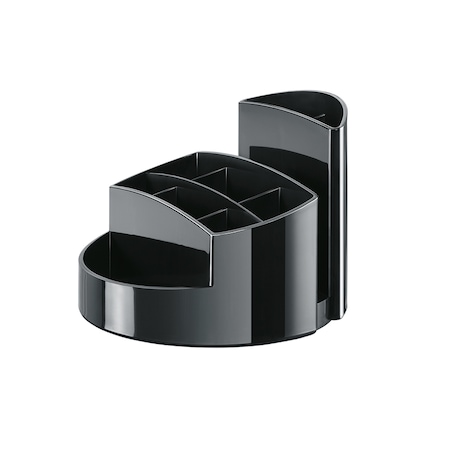 Marca / modelul produsului1.1. Suport BirouCaracteristiciSuport din material plastic rezistent
Număr compartimente: minim 9
Forma: rotunda
Potrivit pentru organizare diverse accesorii de birou
Design modern
Prevazut cu suporturi cauciuc pentru protejarea mobilei
Dimensiuni: minim 140 x 109 x 140 mmImagine exemplificatoareMarca / modelul produsului Descriere generală1.1. Suport BirouCaracteristiciSuport din material plastic rezistent
Număr compartimente: minim 9
Forma: rotunda
Potrivit pentru organizare diverse accesorii de birou
Design modern
Prevazut cu suporturi cauciuc pentru protejarea mobilei
Dimensiuni: minim 140 x 109 x 140 mmImagine exemplificatoareMarca / modelul produsului Detaliile specifice şi standardele tehnice ale produsului ofertatParametrii de Funcţionare ai produsului ofertat2. Creion MecanicCaracteristiciCreion mecanic 3 în 1 care contine un mecanism inovativ care se transforma fie intr-un creion, fie intr-un pix cu doua culori.Triopenul este prevazut cu o miniradiera mascata sub butonul de apasare.Creionul mecanic 3 în 1 conține minim: - Instrument de scris
- Mina Mini Multipen blue montata
- Mina Mini Multipen red montata
- Mina creion mecanic 0.5mm (3 bucati)
- Radiera mini montata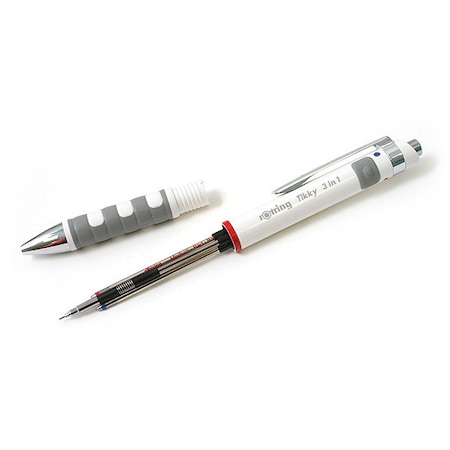 Imagine exemplificatoareMarca / modelul produsului2. Creion MecanicCaracteristiciCreion mecanic 3 în 1 care contine un mecanism inovativ care se transforma fie intr-un creion, fie intr-un pix cu doua culori.Triopenul este prevazut cu o miniradiera mascata sub butonul de apasare.Creionul mecanic 3 în 1 conține minim: - Instrument de scris
- Mina Mini Multipen blue montata
- Mina Mini Multipen red montata
- Mina creion mecanic 0.5mm (3 bucati)
- Radiera mini montataImagine exemplificatoareMarca / modelul produsului Descriere generală2. Creion MecanicCaracteristiciCreion mecanic 3 în 1 care contine un mecanism inovativ care se transforma fie intr-un creion, fie intr-un pix cu doua culori.Triopenul este prevazut cu o miniradiera mascata sub butonul de apasare.Creionul mecanic 3 în 1 conține minim: - Instrument de scris
- Mina Mini Multipen blue montata
- Mina Mini Multipen red montata
- Mina creion mecanic 0.5mm (3 bucati)
- Radiera mini montataImagine exemplificatoareMarca / modelul produsului Detaliile specifice şi standardele tehnice ale produsului ofertatParametrii de Funcţionare ai produsului ofertat3. PixSpecificatii
Accesorii din otel inoxidabil placate cu crom.
Clip din otel inoxidabil placat cu crom
Mecanism click (prin apasare)
Corp superior din otel inoxidabil sablat, placat cu crom
Corp inferior din ABS (acrylonitrile butadiene styrene) de culoare neagra
Mina pix Imagine exemplificatoare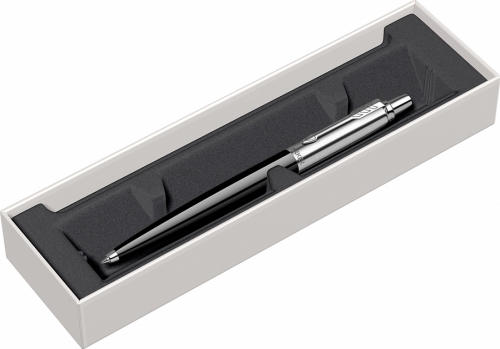 Marca / modelul produsului3. PixSpecificatii
Accesorii din otel inoxidabil placate cu crom.
Clip din otel inoxidabil placat cu crom
Mecanism click (prin apasare)
Corp superior din otel inoxidabil sablat, placat cu crom
Corp inferior din ABS (acrylonitrile butadiene styrene) de culoare neagra
Mina pix Imagine exemplificatoareMarca / modelul produsului Descriere generală3. PixSpecificatii
Accesorii din otel inoxidabil placate cu crom.
Clip din otel inoxidabil placat cu crom
Mecanism click (prin apasare)
Corp superior din otel inoxidabil sablat, placat cu crom
Corp inferior din ABS (acrylonitrile butadiene styrene) de culoare neagra
Mina pix Imagine exemplificatoareMarca / modelul produsului Detaliile specifice şi standardele tehnice ale produsului ofertatParametrii de Funcţionare ai produsului ofertat4. Calculator BirouCalculator stiintific 16 digits,  Calculator stiintific cu 16 digiti ce indeplineste peste 330 functii stiintifice avansate pentru a face ecuatiile mai usor de rezolvat pentru studenti.Ideal pentru studenti ce studiaza matematica, algebra, geometrie, trigonometrie, statistica, biologie si chimie.Display LCD matrix.4 linii de afisare.Tehnologia WriteView permite introducerea formulelor si ecuatiilor exact asa cum sunt scrise. Sursa de alimentare: solara si baterii (LR44 x 1).Inchidere automata.Butoane din plastic.Carcasa de protectie.335 functii matematice.9 varabile de memorie.Functie de redare multipla.Statistica cu 2 variabile.Functii trigonometrice.Functii stiintifice.Operatii logice (AND, OR, NOT, NEG, XOR).Greutate: minim 98,5 g.Dimensiuni: minim 168 x 80 x 14 mm..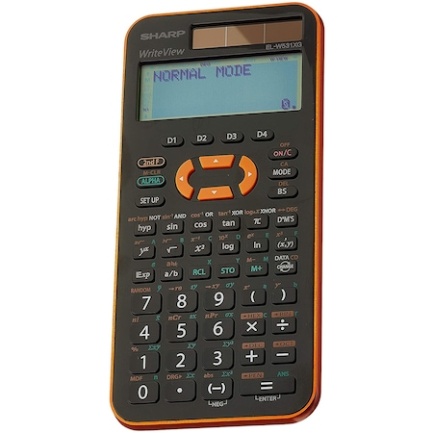 Imagine exemplificatoareMarca / modelul produsului4. Calculator BirouCalculator stiintific 16 digits,  Calculator stiintific cu 16 digiti ce indeplineste peste 330 functii stiintifice avansate pentru a face ecuatiile mai usor de rezolvat pentru studenti.Ideal pentru studenti ce studiaza matematica, algebra, geometrie, trigonometrie, statistica, biologie si chimie.Display LCD matrix.4 linii de afisare.Tehnologia WriteView permite introducerea formulelor si ecuatiilor exact asa cum sunt scrise. Sursa de alimentare: solara si baterii (LR44 x 1).Inchidere automata.Butoane din plastic.Carcasa de protectie.335 functii matematice.9 varabile de memorie.Functie de redare multipla.Statistica cu 2 variabile.Functii trigonometrice.Functii stiintifice.Operatii logice (AND, OR, NOT, NEG, XOR).Greutate: minim 98,5 g.Dimensiuni: minim 168 x 80 x 14 mm..Imagine exemplificatoareMarca / modelul produsului Descriere generală4. Calculator BirouCalculator stiintific 16 digits,  Calculator stiintific cu 16 digiti ce indeplineste peste 330 functii stiintifice avansate pentru a face ecuatiile mai usor de rezolvat pentru studenti.Ideal pentru studenti ce studiaza matematica, algebra, geometrie, trigonometrie, statistica, biologie si chimie.Display LCD matrix.4 linii de afisare.Tehnologia WriteView permite introducerea formulelor si ecuatiilor exact asa cum sunt scrise. Sursa de alimentare: solara si baterii (LR44 x 1).Inchidere automata.Butoane din plastic.Carcasa de protectie.335 functii matematice.9 varabile de memorie.Functie de redare multipla.Statistica cu 2 variabile.Functii trigonometrice.Functii stiintifice.Operatii logice (AND, OR, NOT, NEG, XOR).Greutate: minim 98,5 g.Dimensiuni: minim 168 x 80 x 14 mm..Imagine exemplificatoareMarca / modelul produsului Detaliile specifice şi standardele tehnice ale produsului ofertatParametrii de Funcţionare ai produsului ofertat5. Mapa ConferințăCaracteristici Confectionata din piele naturala moale (de bovine) si placuta la atingere
Design: simplu
Prevazuta cu suport pentru blocnotes (inclus, liniatura dictando)
Buzunare pentru documente
Buzunarele pentru carti de vizita
Cu suport pentru pix pe cotor
Colturi rotunjite
Interior: piele/textil
Buzunar de mari dimensiuni, cu burduf, pentru documente/accesorii sau tableta
Inchidere cu fermoar
Colturi rotunjite
Cotor rotunjit pentru a preveni deteriorarea de la deschiderea/inchiderea repetata a mapei
Dimensiune: minim 33 x 26 x 3 cmImagine exemplificatoare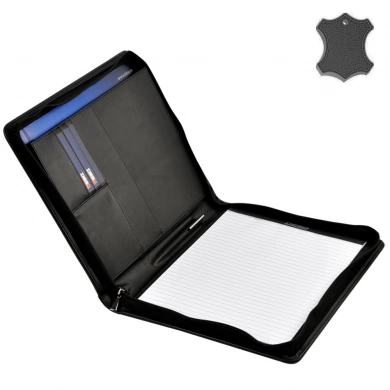 Marca / modelul produsului5. Mapa ConferințăCaracteristici Confectionata din piele naturala moale (de bovine) si placuta la atingere
Design: simplu
Prevazuta cu suport pentru blocnotes (inclus, liniatura dictando)
Buzunare pentru documente
Buzunarele pentru carti de vizita
Cu suport pentru pix pe cotor
Colturi rotunjite
Interior: piele/textil
Buzunar de mari dimensiuni, cu burduf, pentru documente/accesorii sau tableta
Inchidere cu fermoar
Colturi rotunjite
Cotor rotunjit pentru a preveni deteriorarea de la deschiderea/inchiderea repetata a mapei
Dimensiune: minim 33 x 26 x 3 cmImagine exemplificatoareMarca / modelul produsului Descriere generală5. Mapa ConferințăCaracteristici Confectionata din piele naturala moale (de bovine) si placuta la atingere
Design: simplu
Prevazuta cu suport pentru blocnotes (inclus, liniatura dictando)
Buzunare pentru documente
Buzunarele pentru carti de vizita
Cu suport pentru pix pe cotor
Colturi rotunjite
Interior: piele/textil
Buzunar de mari dimensiuni, cu burduf, pentru documente/accesorii sau tableta
Inchidere cu fermoar
Colturi rotunjite
Cotor rotunjit pentru a preveni deteriorarea de la deschiderea/inchiderea repetata a mapei
Dimensiune: minim 33 x 26 x 3 cmImagine exemplificatoareMarca / modelul produsului Detaliile specifice şi standardele tehnice ale produsului ofertatParametrii de Funcţionare ai produsului ofertat6. CapsatorCapsator 30 file, AlbastruCapsator metalic cu maner prevazut cu grip din plastic. Are o capacitate maxima de capsare de 30 de file, utilizand capse de marimea 24/6 sau 26/6, Material: plastic și metalImagine exemplificatoare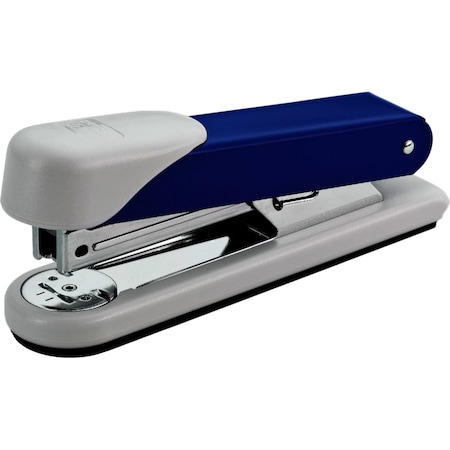 Marca / modelul produsului6. CapsatorCapsator 30 file, AlbastruCapsator metalic cu maner prevazut cu grip din plastic. Are o capacitate maxima de capsare de 30 de file, utilizand capse de marimea 24/6 sau 26/6, Material: plastic și metalImagine exemplificatoareMarca / modelul produsului Descriere generală6. CapsatorCapsator 30 file, AlbastruCapsator metalic cu maner prevazut cu grip din plastic. Are o capacitate maxima de capsare de 30 de file, utilizand capse de marimea 24/6 sau 26/6, Material: plastic și metalImagine exemplificatoareMarca / modelul produsului Detaliile specifice şi standardele tehnice ale produsului ofertatParametrii de Funcţionare ai produsului ofertat7. PerforatorCaracteristici generale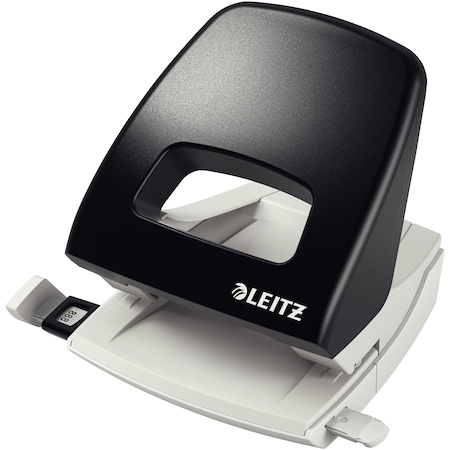 Imagine exemplificatoareMarca / modelul produsului7. PerforatorCaracteristici generaleImagine exemplificatoareMarca / modelul produsului Descriere generală7. PerforatorCaracteristici generaleImagine exemplificatoareMarca / modelul produsului Detaliile specifice şi standardele tehnice ale produsului ofertatParametrii de Funcţionare ai produsului ofertat